Тема урока: Традиции и обычаи казахского народаЦель урока: формировать знания у воспитанников о казахских традициях и обычаях; прививать воспитанникам интерес к культуре казахского народа; воспитывать у детей уважение к нравственно-духовной культуре своей страны, своего народа; расширять знания детей об истории и культуре казахского народа через изучение праздников и традиций.Методы: беседа, рассказ, объяснение, игра, упражнение, практическая работа.Оборудование: Интерактивная доска, презентации "Традиции и обычаи казахского народа", музыкальная фонограмма, видеоролик, юрт, картина "Шанырака", карточки с названиями традиции. 1.Организационный моментЗдравствуйте ребята, уважаемые гости. Рада вас приветствовать на сегодняшней беседе. Думаю, что наша беседа у нас пройдет интересно.«Наследие прошлого, традиции, обычаи язык семья жизненный уклад и праздники – это всё то, что олицетворяет культурно – генетический код нации.Это историко- культурные основы, складывающиеся веками.Н.А.Назарбаев2.Сообщение темы и цели урокаТема "Традиции и обычаи казахского народа"Презентация №1 «О традиции и обычаи казахского народа»Какие у вас представление связаны с традициями и обычаями?Запишите в виде кластера.В Казахстане проживают представители более ста наций и народностей. И все они считают нашу землю родной. В нашей Республике каждый народ имеет право на свой язык, культуру и религию.У всех народов, населяющих Казахстан, существуют свои традиции и обычаи. В них отражается уклад жизни народа, его привычки, национальные особенности.Гостеприимство, уважение к старшим, почитание стариков и женщин, стремление уступать место старшим характерны для всех жителей Казахстана.Сегодня мы с вами поговорим о традициях и обычаях казахского народа. Казахские обычаи и традиционные праздники поражают своей красочностью, богатством смысла и отражают казахский национальный характер – открытый, гостеприимный и стремящийся жить в согласии с окружающим миром. Само слово «казах» в переводе с тюркского означает «вольный человек». Казахи были свободолюбивыми кочевниками и земледельцами, обладали огромными тучными стадами животных, богатыми пастбищами и плодородными землями в предгорьях и долинах рек. Если рассказывать обо всех традициях и обычаях казахского народа, то получится целая история. Каждый праздник или какое-то событие отмечалось по-разному, будь то рождение ребёнка, свадьба или Наурыз.Что же такое традиции и обычаи?(У детей на столах на перфокартах определение «традиции» и «обычаи» Дети самостоятельно знакомятся с понятиями и отвечают на вопрос воспитателя.)Традиции - это множество представлений, обрядов, привычек и навыков практической и общественной деятельности, передаваемых из поколения в поколение.Обычай - Общепринятый, установившийся, традиционный порядок, издавна укоренившийся в быту какого-либо народа, какой-либо общественной группы. Традиционно установившиеся правила общественного поведения-Какие  традиции и обычаи казахского народа вы знайте ?(Ответы детей) - Как вы думайте когда человек начинает знакомится с обычаями и традициями своего народа? (С детства)Сегодня мы продолжаем знакомится с некоторыми обычаями и традициями казахского народа  связанны с  рождением ребенка в небольшой презентации .Презентация № 2  «Обычай с рождением ребенка»Қутты болсын - это поздравление. Это древний обычай - говорить қутты болсын» при рождении ребенка, женитьбе сына, окончание школы и т.д.Суйынши– сообщение радостной вести. Когда произносят «Суйынши», все сразу понимают, что человек пришел с хорошей новостью. А тому, кто приносит известие, надо обязательно подарить подарок.-Что вы узнали из данной презентации? (Ответ детей)" Қырқынан шыгару"– Сороковины  (Ложка, кольца, сладости, кукла, чашка, салфетка, ножницы, распошонок)Когда ребенку исполняет 40 дней, это отмечается, как радостный праздник, потому что означает окончание опасного периода («сорок дней дитя между небом и землей»). Только теперь его можно показать другим людям (и то ненадолго!).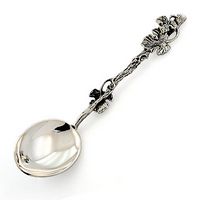 Для защиты ребенка выполняется обряд "көз тию" (порча, сглаз). На лицо малыша ставят маленькое пятнышко сажи (пальцем наносят на лоб или на щеку), как бы говоря, что «дитя совсем не так красиво, как кажется».В этот день в дом приходят гости (как правило, женщины и маленькие дети), которые дарят разные серебряные вещи (кольца, ложки, монеты и т.д.). У многих народов серебро считается очищающим и изгоняющим злых духов (кстати, наукой доказано свойство серебра  дезинфицируют воду).Самые уважаемые женщины стригут волосы  и ногти малышу (впервые  в его жизни) – естественно, чисто  символически (маленькую прядку), так как стричь там особо нечего, - и отдают близким родственникам  ребенка (во многих европейских семьях  хранится  детская прядка волос, как добрый талисман).Серебро опускают в праздничную купель, и ребенка купают в «серебряной воде». Это напоминает европейский обряд крещения – то есть, все происходит не в ванне,  а в небольшой емкости, которую ставят на стол, и самая старшая женщина выливает на ребенка 40 ложек воды и говорит: «Пусть твои позвонки будут крепкими, пусть быстрее окрепнут твои ребра»  и другие добрые напутствия, призывая аруаков (духов  предков) защитить и поддержать малыша.Некоторые кольца и монеты затем дарят женщинам, которые купают малыша.Состриженные в этот день волосы кладут в тряпочку и пришивают к плечу его одежды или бережно хранят. А ногти закапывают в укромное место, где никто не ходит.Ребята, сейчас небольшая викторина «Традиции и обычаи»1.Какой обряд проводят, когда невесту приводят в дом жениха? (Беташар)2.Как называется подарок за добрую весть? (Сүйінші)3.Что такое бата? (Благословение)4.Кто дает бата? (Аксакал, старший в семье или родители)5.Главное национальное блюдо (Бешбармақ)6.Песенное состязание акынов ( Айтыс)7.Какой праздник отмечают 22 марта (Наурыз)8 Как называется блюдо которое готовят на праздник Наурыз (Коже)9 Народный музыкальный инструмент  (Домбра)10 Назовите виды устного народного творчества (Загадки пословицы,поговорки,сказки)11.Национальные спортивные игры (Байга,көкпар,кыз куу)12.Какой обряд проводится, когда ребенок делает первые шаги?(Тұсау кесер)Итог занятия-Ребята, скажите что нового вы узнали сегодня на уроке? Верно, мы ещё раз убедились в том, что наша страна богата своими традициями и обычаями. В нашей республике живут народы других национальностей, они так иже имеют свои традиции и обычаи. И между народами царит дружба и согласие.Мы здесь живём, работаем и дружим. Сроднила нас казахская земля. 